Cienījamie 9.- 12.klašu skolēni un skolēnu vecāki!Sūtu Jums dažāda veida informāciju ( par karjeras izvēli Karjeras projekta un Karjeras nedēļas (26.10. -30.10 – attālināti)  ietvaros.Informācija būs Jums pieejama arī krievu valodā, ja Jūs izmantosiet – GOOGLE CHROME1.Ja tu gribētu uzzināt par savām interesēm un ne tikai – Skaties! –  NIID.lv testi.2. Ja tev interesē – profesiju pasauli – Skaties!  - profesijupasaule.lv  (+ video)3. Skaties ! -  Karjeras informācijas resursi – visas saites par karjeras izvēli4. Informācija par:             NIID.lv – Raksti - Noderīgi* e- konsultācijas* Karjeras izvēles testi* Infografika karjeras plānošanai* Izglītības sistēma LatvijāP.S. – Sūtu arī plakātus : 1. Kā iepazīt profesiju? 2.Tiešsaites diskusija vecākiem – 27.10.20 - ( f ) @TavaiKarjerai, plkst.19.003.Tiešsaites diskusija jauniešiem – 28.10.20 – (f) @ TavaiKarjerai, plkst.10.001.      Karjeras nedēļa. Klau! Sadzirdi un liec aiz auss! Animācija: Jaunieša saruna ar vecākiem https://www.youtube.com/watch?v=OvBVHWDDIkU2.      Karjeras nedēļa. Klau! Sadzirdi un liec aiz auss! Animācija: Dēls vēlas apgūt profesiju https://www.youtube.com/watch?v=M6VQS1LO2as3.      Karjeras nedēļa. Klau! Sadzirdi un liec aiz auss! Animācija: Vecāki virza meitu medicīnā https://www.youtube.com/watch?v=zzh25VRmgog22.10.20                                                    Pedagogs karjeras konsultants: V.SamoilenkoAccenture konference 29.10.2020 11:00, mērķauditorija: 7.-12.klasei         Plusi un mīnusi IT nozarē.          IT ir domāta gan sievietēm, gan vīriešiem.          Accenture- Bootkampi un apmācības jaunajiem darbiniekiem.          “Netfliks un Haosa pērtiķis”- interesanti piemēri no IT darba. Kontakti: Jelena Sobolevska, jelena.sobolevska@accenture.comSaite uz konferenci:https://teams.microsoft.com/l/meetup-join/19%3ameeting_NmUwYzJmNWQtNDQxNi00ZWU5LWI0OGYtOGMyZTczOGNjNzYz%40thread.v2/0?context=%7b%22Tid%22%3a%22e0793d39-0939-496d-b129-198edd916feb%22%2c%22Oid%22%3a%227b5095cf-fda3-4574-b3b0-694f5c12648f%22%2c%22IsBroadcastMeeting%22%3atrue%7d2) AE Partner ir augstas kvalitātes automatizācijas un elektrovadības sistēmu ražotājs, kas specializējas tehniskās dokumentācijas izveidē un elektropaneļu montāžā; starptautiski atzīts, uz klientu vajadzībām orientēts automatizācijas un elektrovadības sistēmu piegādātājs, kas eksportē produktu uz vairāk nekā 45 pasaules valstīm. AE Partner galvenā ražotne atrodas Liepājā. Uzņēmums kopumā nodarbina vairāk nekā 350 darbinieku. AE Partner aicina jauniešus piedalīties izzinošā sarunā ar AE Partner speciālistiem - “ATVĒRTS MĀCĪBĀM, PRAKSEI, KARJERAI” 29. oktobrī 13.00 – 15.00.             Vairāk informācijas -> https://www.aepartner.lv/karjeras-nedela/ Kontakti: Ieva Strazde, 63401817 ist@aepartner.lvDiskusijas notiks @TavaiKarjerai Facebook kontā.Vecākiem paredzētas animācijas, kurās ietvertas biežāk pieļautās kļūdas, vecākiem iesaistoties bērna karjeras jautājumu risināšanā:1.     https://www.youtube.com/watch?v=OvBVHWDDIkU2.     https://www.youtube.com/watch?v=M6VQS1LO2as3.     https://www.youtube.com/watch?v=zzh25VRmgogPēc diskusiju tiešraidēm tās pilnā apmērā būs pieejamas VIAA mājas lapā.https://viaa.gov.lv/lat/karjeras_atbalsts/karjeras_nedela/karjeras_nedela_2020/jaunumi/?year=2020&text_id=41354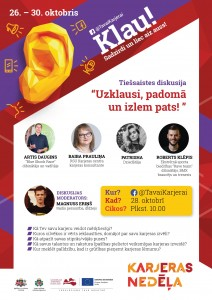 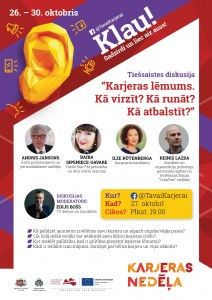 